社会责任报告潮峰钢构集团有限公司报告日期：2021年11月5日一、潮峰钢构集团有限公司简介潮峰钢构集团有限公司成立于1998年，是一家钢结构施工为核心特色的房屋建筑施工总承包壹级资质企业、钢结构工程专业承包一级资质、钢结构专项设计甲级资质、钢结构制造特级资质、境外承包工程经营资格。公司是住建部认定的“第一批国家装配式建筑产业基地”、“浙江省首批建筑工业化示范企业”、“杭州市第一批工程总承包试点企业”。公司是浙江省钢结构行业协会副会长单位，在杭州市乃至全省同行业中居于龙头地位重点骨干企业。公司拥有总资产50亿元，注册资金103690.6669万元，具有年产钢结构30万吨，维护彩板400万平方米的制造能力。公司是高新技术企业，拥有浙江省企业研究院、浙江省企业技术中心、省级高新技术企业研究开发中心。公司在行业中率先通过了“QMS、EMS、OHSMS三合一”一体管理体系认证。公司近年来被评为“中国建筑钢结构行业前百强企业”、“中国建筑钢结构行业诚信企业”、“全国钢结构行业30强”、“浙江省建筑工业化示范企业”、“浙江省建筑强企”、“浙江省建筑业先进企业”、“杭州市建筑业突出贡献企业”等。二、公司战略理念1、公司理念公司理念是：科学发展 创新发展 持续发展 和谐发展2、公司精神公司精神是：“搏击潮头  永踞高峰”。3、公司质量方针公司质量方针是：“为城市建筑精品、为社会贡献价值”。4、公司商标与广告语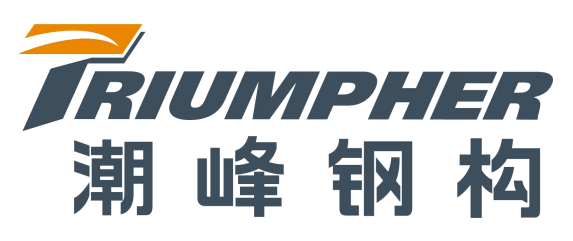  “潮峰”的广告语是：“百年潮峰  勇立潮头”。三、组织架构及主要产品1、组织架构图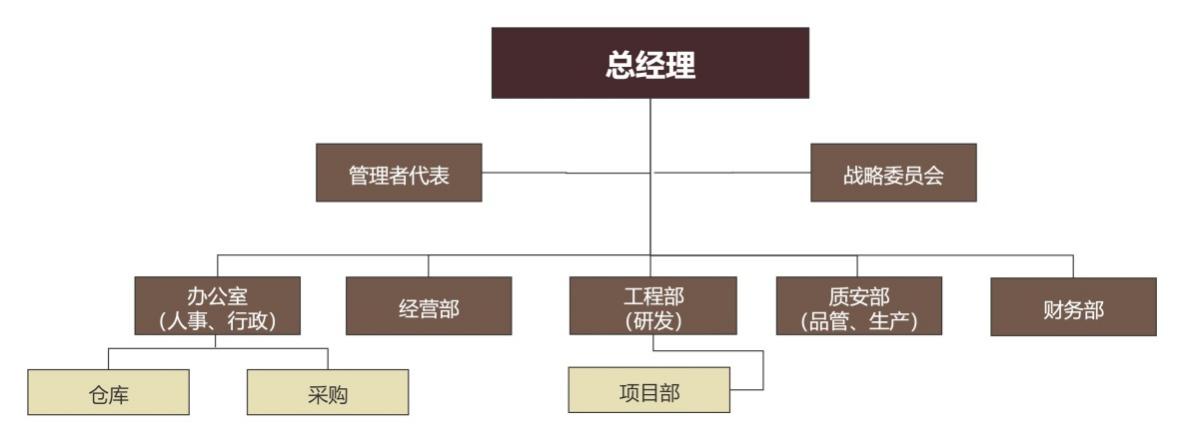 2、主要产品外露弯曲钢管构件四、经济责任（一）战略方向（1）长、中、短期主要战略目标公司将秉承“建立同行优秀业绩—目标；追求客户满意产品—荣誉”的企业精神，坚持“敬业守信，追求卓越”的公司理念，为客户提供满意的产品和可信赖的服务，不断巩固和提高在行业的领先地位。公司不断加大研发创新投入、加强研发创新力度，提升产品品质；继续推进高端制造，不断夯实提供优质产品的全面能力；推行品牌战略，提高产品知名度；建立生态供应链，关注上下游供应链健康；大力引进专业人才，提升公司经营各个环节的专业度；整合各方资源，大力推行商业模式创新和管理模式创新。（2）战略发展方向及目标1、大力推行全员改善，持续提升运营效率继续推进全员改善的广度和深度，激励全体员工在更广泛、更深层次的领域实施全员改善提案，保持持续改善机制的规范运作，形成持续改善的文化氛围，达到提升产品质量、改进现场管理、消除安全隐患、降低运营成本、提高劳动效率的目的，为制造出高性价比、高质量、高端的产品提供保障。2、继续加大研发投入，提升产品品质根据公司战略规划，继续完善公司技术创新体系，加强基础研发条件建设，建立以公司经营战略为目标，以市场需求为导向的信息沟通机制。继续加大研发投入，依靠公司创新团队，加强市场调研活动，以客户的需求为动力，积极开发和生产优质的高端产品。3、推行品牌战略，提高产品知名度依靠新媒体、展销会等宣传形式传播品牌，推广品牌，提高商标在中外客户中的知晓率。注重市场信誉的提高。建立健全售后服务体系，定期或不定期向客户进行满意度调查，倾听客户意见和建议，不断改进和提高服务质量，不断满足客户需求，使产品的知名度越来越高。4、夯实产品基础，稳步进军高端市场产品是企业的立身之本，是企业开展经营活动的基础。本公司瞄准国际标准，提高产品品质水平，实现优化升级，这既是公司的目标，也是公司的任务。公司认真总结了多年来经验，按国际标准设计产品，制订工艺和操作规程。公司认真学习、吸收、转化先进技术和操作方法，创新和提升工艺技术水平，千方百计把产品做好。5、增强产业链服务意识，努力达到合作共赢公司的上游供应商的供货质量和供货速度是公司为下游客户提供优质产品和服务的基础，公司将建立相应的制度，培养相应的管理人才，帮助供应商提高管理水平和生产能力，协同供应商共同进步；公司以“成就客户”为唯一存在的理由，想客户所想，做客户所需，加大对消费者需求的研究，积极开发设计符合客户预期的产品。6、持续引进优秀人才，加大内部人才培养力度公司始终坚持认为人才是公司持续成长的基石，始终保持开放的人才观，大力引进优秀人才，并创造有利的条件使其能够发挥最大的作用。加强价值观引导，鼓励员工立足本职、勇于创新、积极改善，并鼓励员工自主学习、不断进步。同时加大对内部人才的培训力度，使其适应公司快速发展的步伐，发挥老员工的积极作用。7、深化内控管理，加强风险控制深化内控体系建设，进一步强化内部审计经济监督职能，持续推进风险管理融入整个经营管理流程。强化公司管理目标，完善和优化公司管理流程，提升公司经营效果和效率。（二）市场业绩（1）市场地位从轻钢结构到多高层钢结构，再到以钢结构为主的工程总承包商，潮峰 20余年坚持“诚信创造精品”，向客户提供从方案定制、制造安装等一体化系统解决方案。公司开展深入的市场调查研究，对顾客市场进行细分，确定目标客户群，获取客户信息，了解客户期望和偏好，从而采取针对性的方法与客户建立关系，提高客户满意度和忠诚度。近年来屡屡揽获专业钢结构项目，如杭州火车东站、CCTV 大楼、杭州湾跨海大桥、世界最大赛马场——迪拜赛马场及其车库钢结构工程。目前，公司业务覆盖全国各地，并扩大到澳洲、中东等国家和地区，且与韩国、日本、法国、德国、等世界知名企业合作进行项目建设，进一步提高了潮峰钢构在国际市场的品牌影响力，赢了的客户的口碑。（2）销售能力和业绩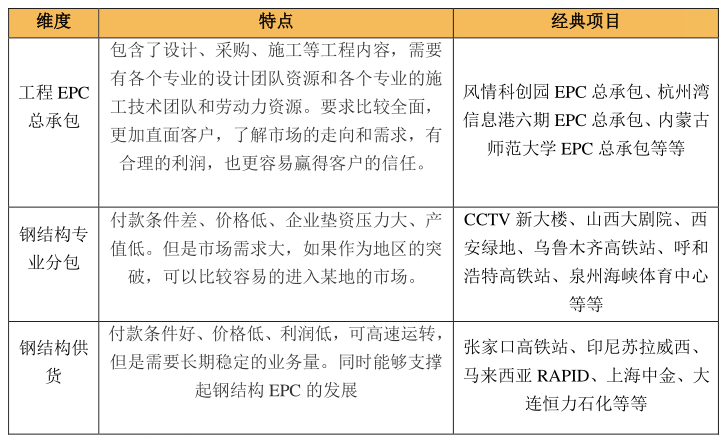 2018年—2020年3年时间企业经营情况如下表：（三）财务业绩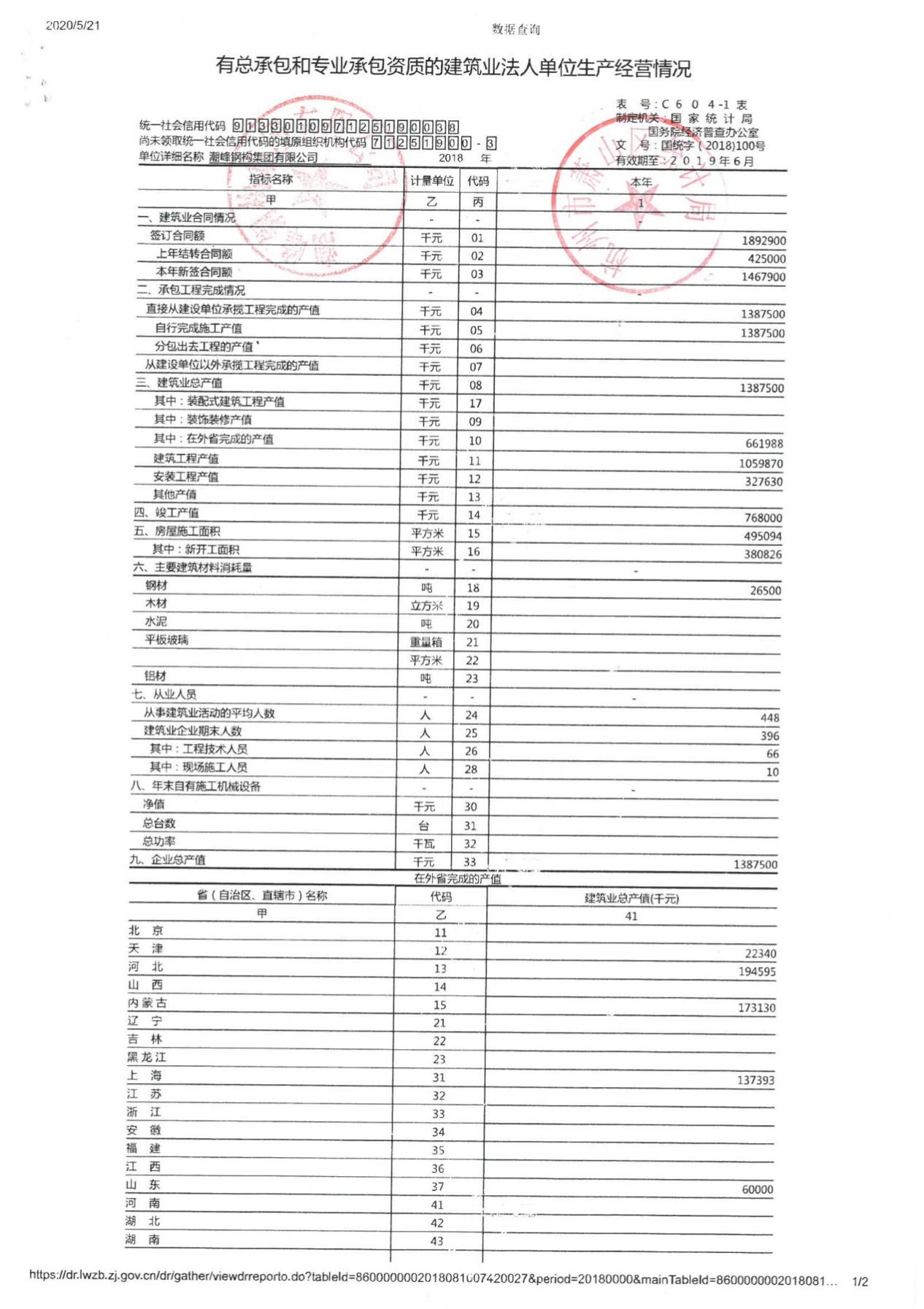 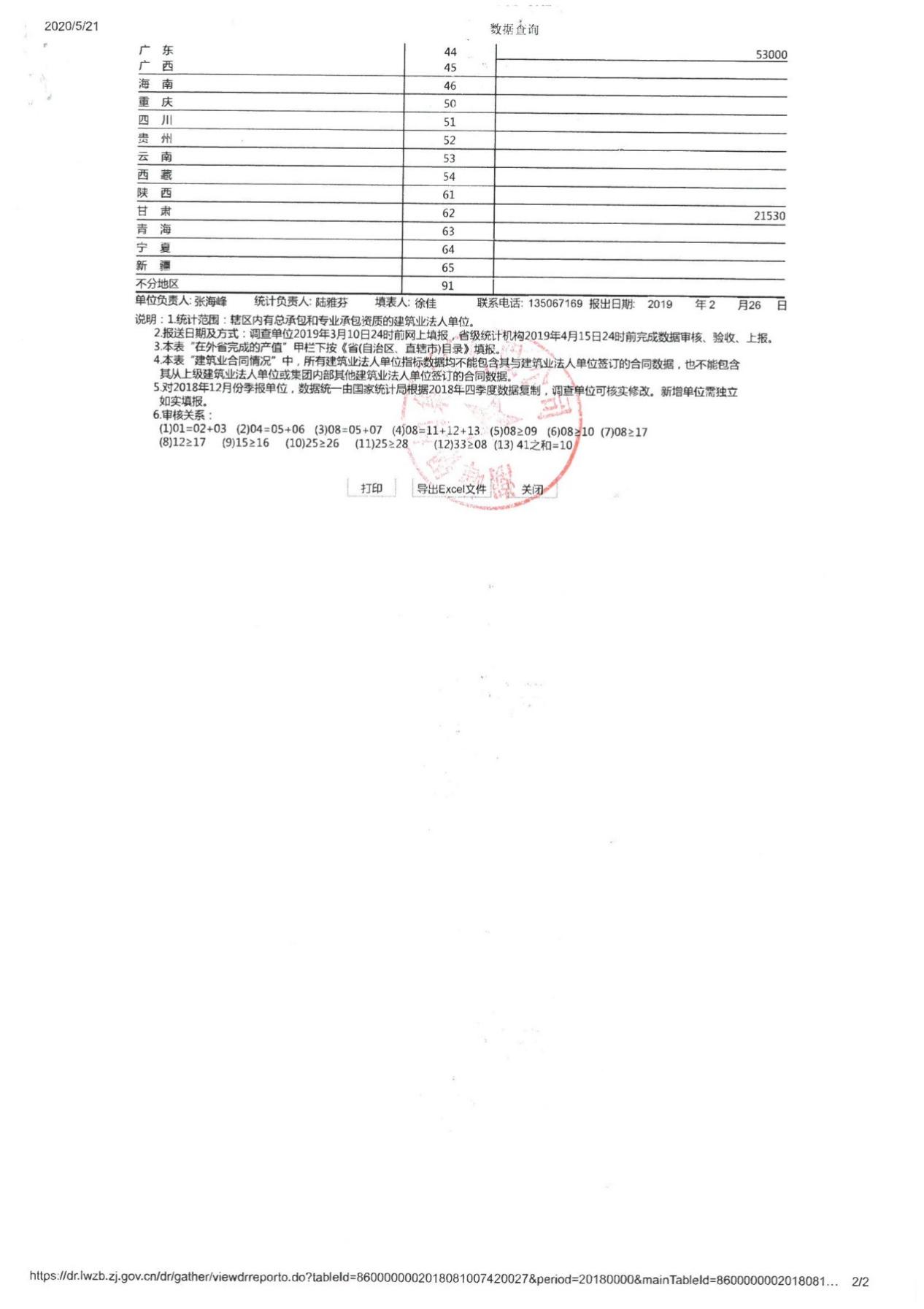 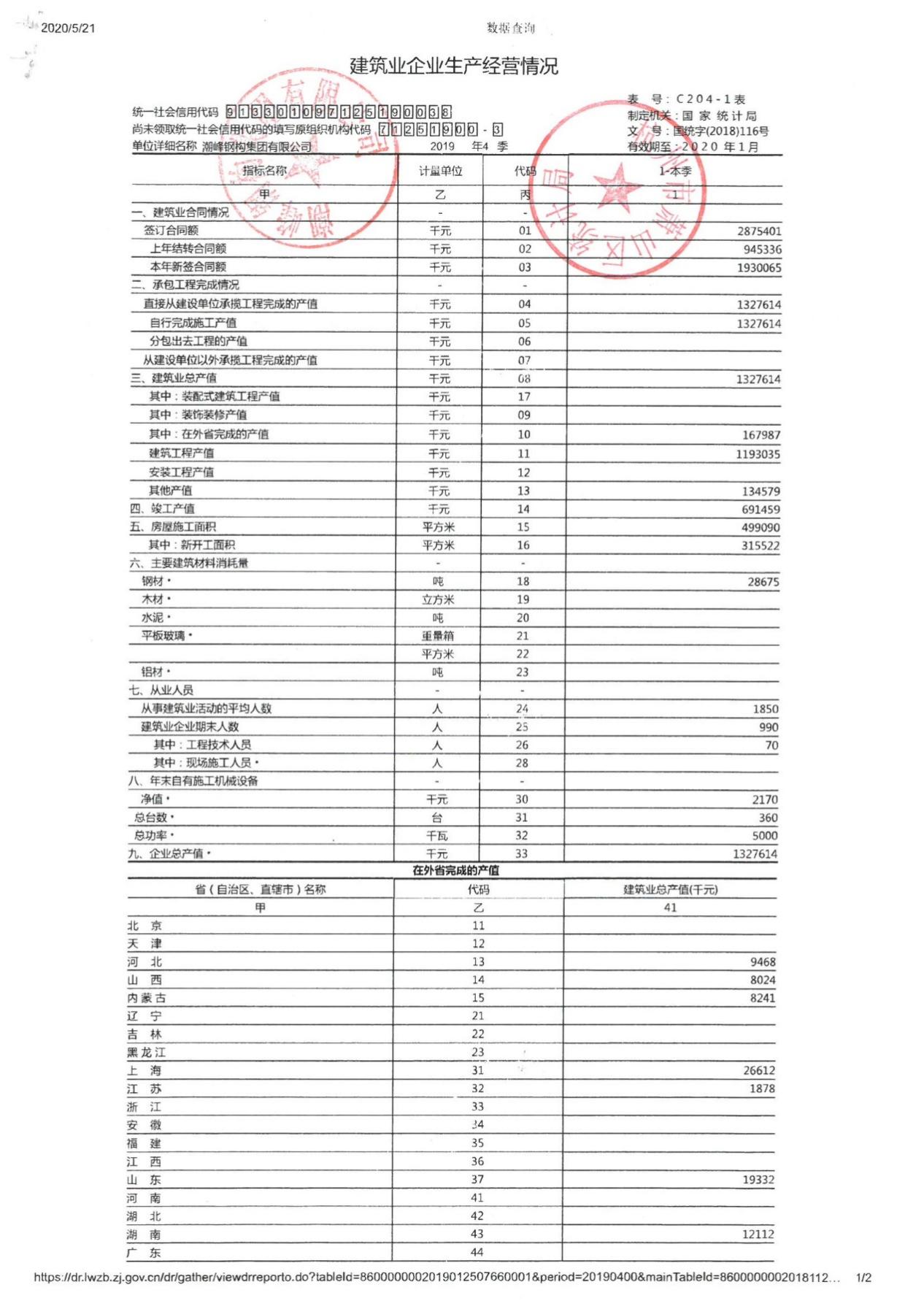 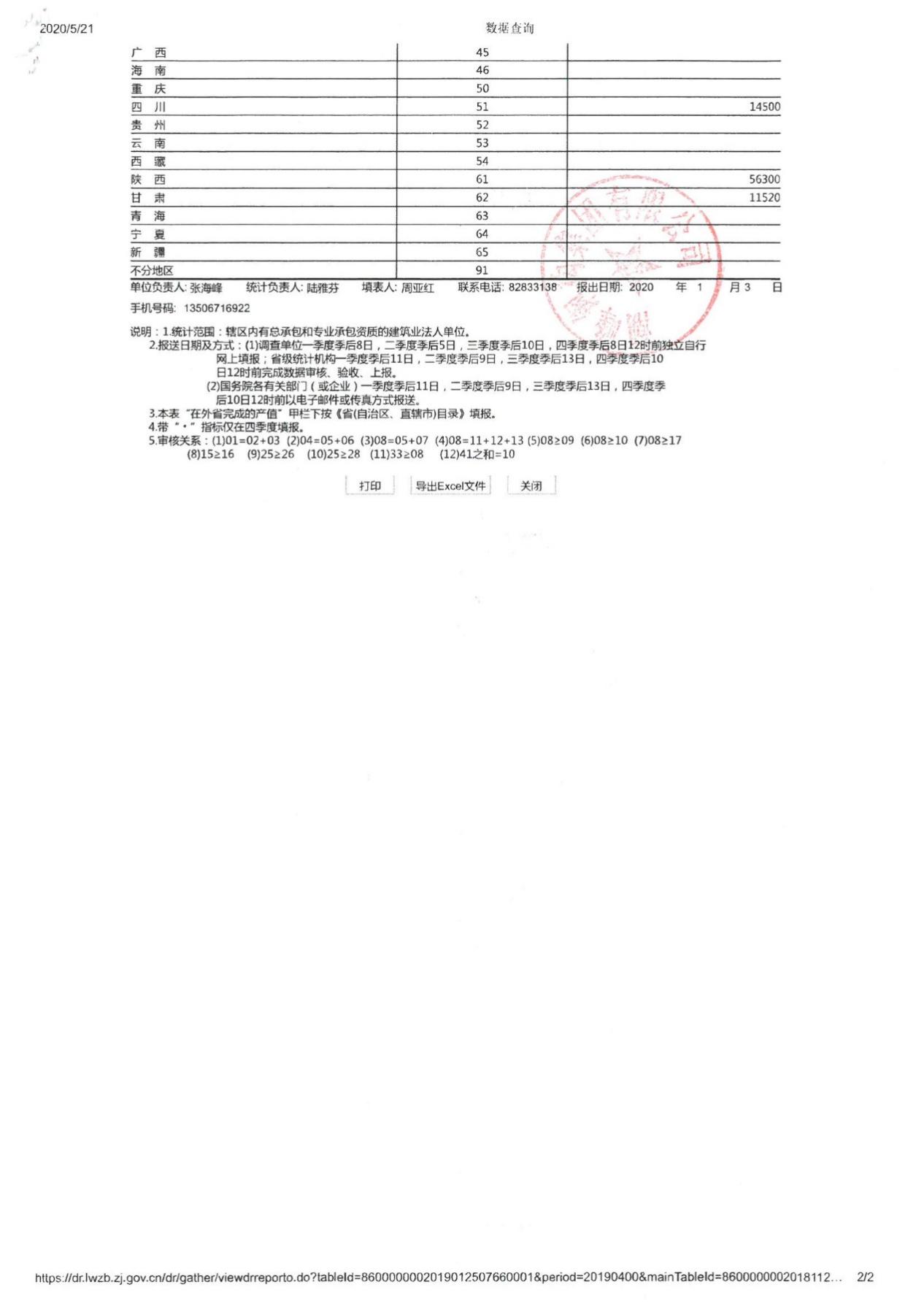 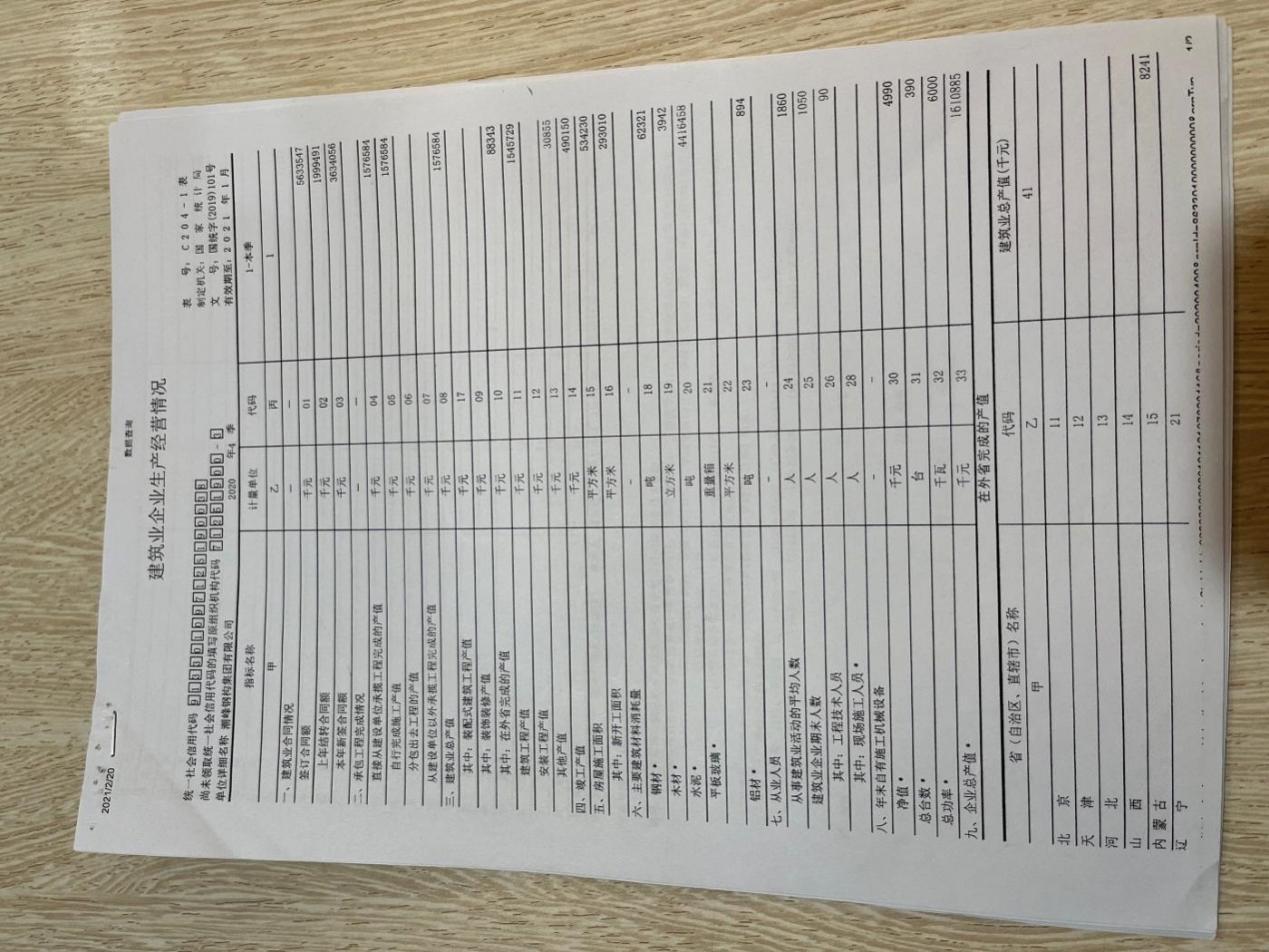 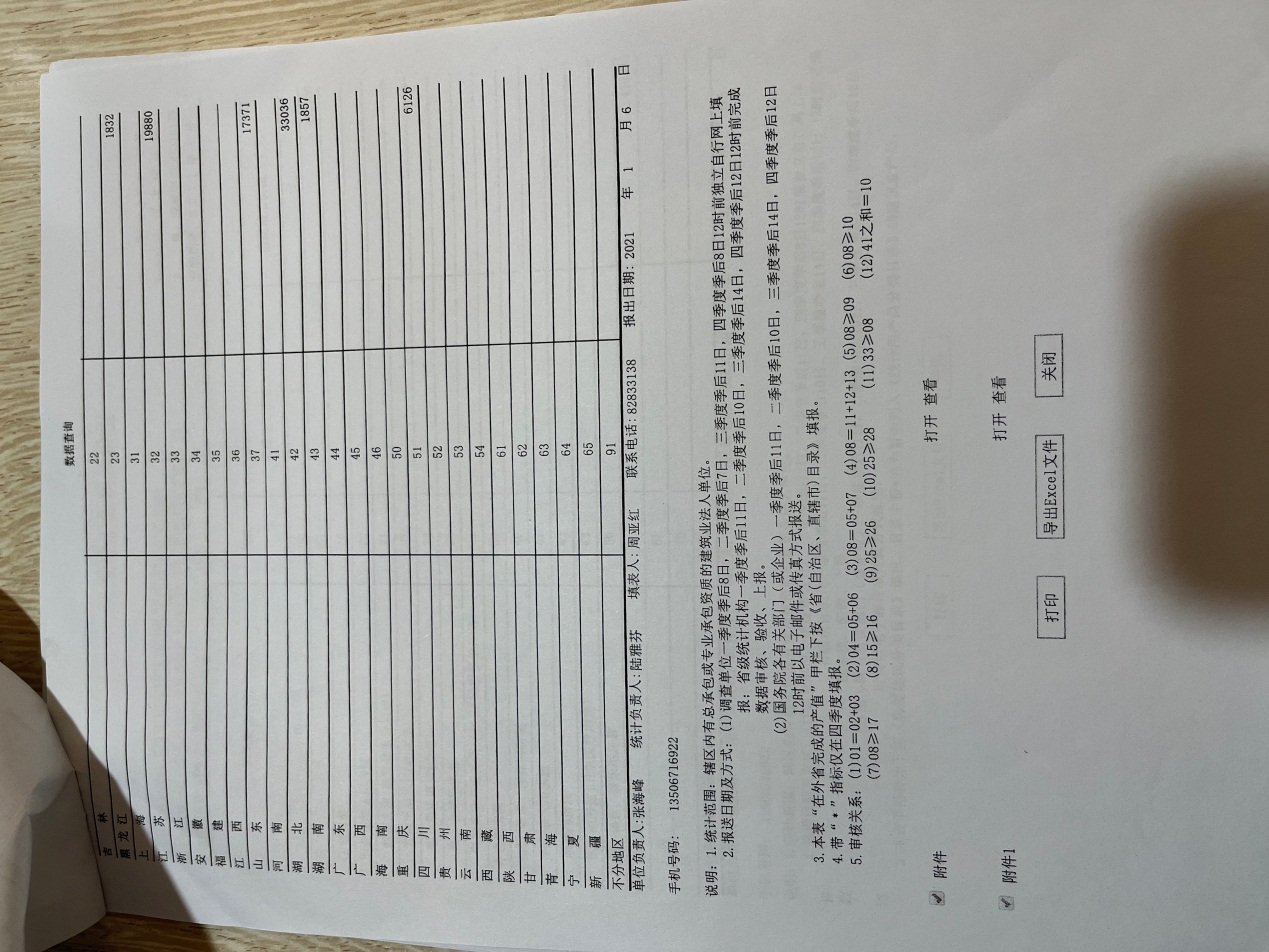 五、社会责任（一）诚信守法公司遵循“敬业守信，追求卓越”的理念，严格遵循中华人民共和国《公司法》、《经济法》、《合同法》、《产品质量法》、《安全生产法》、《环保法》、《劳动法》《劳动合同法》以及其他相关法律法规，加强员工法律知识培训，配合政府部门开展普法教育活动，使诚信守法的作风深入公司全体员工的意识和行为。公司合同主动违约率为零，从不拖欠银行贷款，逾期应收账款降至合理范围，公司高层、中层领导都没有违法乱纪纪录，员工违法次数为零，在客户、政府、公众、社会中树立了良好的信用道德形象。（二）质量安全本公司建立了总经理领导下的质量管理体系，建立了一支业务精、技术好、责任性强的质量检验和管理队伍，始终把好“三关”：一是把好原料关。原辅材料入库前必须进检测中心检测，合格的才能入库，不合格的坚决退货；二是把好半成品关。对各个生产环节，做到每个班次抽检，并以检测中心抽检提出的意见为准，该返工的返工，该整修的整修。三是把好成品关。全部产品均按国家或行业标准进行检测，不合格产品决不出库销售。本公司质量检测设备齐全，检测手段完备，通过IS09001:2015质量管理体系认证。产品市场信誉度良好。本公司通过走访客户，请客户到企业座谈，质量跟踪等多种形式，诚恳征求客户意见。2018年-2021年，未发生过因产品质量问题而产生的投诉和纠纷。经用户意见调查，国内外用户对本公司产品质量保证情况一致好评。（三）员工权益公司十分重视保障员工利益，增加文明建设的动力，“五金”社保在公司全覆盖。2018年、2019年、2020年，公司为员工缴纳养老保险金、工伤保险金、医疗保险金、失业保险金、生育保险金分别为407万元、72万元、316万元、15万元、22万元。与此同时，公司还十分关心员工的身体健康，公司规定不定期对员工进行身体健康检查。近年来多次组织员工到医院作健康体检，使员工做到有病早治，无病早防，保障了员工的身体健康，员工感到非常满意。对有职业危害因素接触的员工，给予防护措施并每年组织到医院职业健康检查。对生病员工或产假员工，公司委、工会领导必定上门探望、慰问，送上一份关爱和温暖。针对家庭有困难的员工，公司通过“党员关爱基金会”予以大力帮助和扶持。要求广大员工树立自尊、自爱、自立、自强的性格，铸就责任心，良心，爱心，细心，用心的优秀品质，建立忠诚于国家，忠诚于客户，忠诚于企业，忠诚于家庭的美德。公司党委每年在党支部和党员中开展创先争优活动。在评选先进党支部、优秀共产党员的同时，在全体员工中评选先进员工，对在日常生产工作中成绩突出，表现优越的员工进行表彰奖励。经过创先争优活动的评比，2021年度共评选出优秀共产党员5名，优秀员工51名。在每年年终总结大会上给予表彰，发放荣誉证书，并专门安排优秀党员、优秀员工参加公司组织的一日游活动。公司高层领导通过微信平台、总经理信箱、合理化建议、员工满意度调查、员工座谈会等形式，调查、了解员工意见和建议，获取员工满意度信息。明确的问题由综合管理部负责跟踪督办，要求各相关职能部门在规定时间内进行处理。高层领导注重现场了解情况并在承诺时间内及时做出积极的反馈和处理。（四）社会荣誉六、环境责任公司坚持“保护环境，达标排放”的环保方针，通过不断改进技术与工艺,更换环保辅料，强化管理，减少各种废弃物的产生，保证各种污染物达标排放；通过节能降耗，不断提升能源、资源的使用效率；通过加强环保方面的培训，确保每一位员工认知日常工作生活行为对环境的影响。公司非常重视环境影响控制，严格贯彻国家相关法律法规，颁布并实施了《环境管理规定》、《环境和安全不合格项控制程序》、《环境因素识别与评价程序》等制度和管理办法，公司制定了节能管理制度，采用节能设备；制定资源回收利用制度，对可利用资源进行回收利用。近几年来，本公司投入大量资金，对环保设施进行了全面改造，运营成本也很高，但公司坚持环保生产，达标排放。三年来，无环境污染事故，各污染源稳定达标排放，各类环境治理设施运转正常，公司产品的生产过程中不存在重污染的情况，对于生产过程中的废水、废气、固体废弃物和噪音问题，公司已采取了适当的环保措施，对周边环境的影响很小。1、废水及其处理措施生产过程中无生产废水产生，产生的废水主要为员工生活污水，生活污水经厂区内隔油池、化粪池预处理达《污水综合排放标准》（GB8978-1996）三级标准后纳入市政污水管网，最终由杭州七格污水处理厂统一达标处理至《城镇污水处理厂污染物排放标准》（GB18918-2002）中的一级A标准后排放。2、废气及其处理措施废气主要为油漆有机废气、焊接烟尘、抛丸粉尘和食堂油烟废气。喷漆加工过程中产生的油漆废气经收集后喷淋塔除漆雾+净化箱+吸附箱+RTO催化燃烧装置处理后由15m高排气筒排放，已安装VOCs在线监测装置；焊接烟尘经收集后由移动式的高效焊烟净化器净化后排放；抛丸粉尘经收集至布袋除尘设备处理后由15m高排气筒排放。3、固体废弃物及其处理措施固废收集后由废旧资源回收公司回收利用；废油漆及稀释剂包装桶等包装物、废抹布、漆渣属于危废，收集后委托有危废处置资质的单位做无害化安全处置；生活垃圾收集后由环卫部门清运处理。危废暂存于危废仓库内，暂存地面已做防腐防渗防漏措施，各危废之间进行分隔存放，设有灭火器、收集池（2m3）、围挡等设施，危废的暂存基本满足相关规范要求。目前企业已签订相应的危废委托处置。4、噪音及其处理措施选购低噪声型的环保设备，且做好隔声降噪措施；加强设备的日常维护和工人的生产操作管理，避免非正常生产噪声的产生；做好员工的个人防护工作。七、道德行为公司在生产经营活动中诚实、守信，获得顾客、供应商、环保、安监、质监、工商、税务等方面的广泛好评。八、公益支持 公司热心支持公益事业，全力打造国家、企业、职工“三赢”的局面，多年来为国家和社会作出了应有的贡献，表现出不断追求卓越绩效的社会责任感，获得了社会各界的充分肯定和高度赞誉。年度        项目单位2018年2019年2020年年销售（经营）额万元82503.595147.2110650.5净利润万元478.183207.0712486.5税收万元458.22532.261315.73研发经费投入万元3164.703609.34158.8公司荣誉（2018-2021年）公司荣誉（2018-2021年）公司荣誉（2018-2021年）公司荣誉（2018-2021年）公司荣誉（2018-2021年）序号年份荣誉证书名称时间颁奖单位12018年《基于物联网的全自动伸缩一体化单元式景观雨棚》荣获杭州市建筑也科技创新成果奖一等奖1月杭州市建筑业协会/杭州市建筑装饰行业协会22018年潮峰钢构集团荣获浙江省建筑工业化示范企业3月浙江省住房和城乡建设厅32018年2017年度丽水市建筑工程九龙杯奖优质工程（丽水市体育中心体育馆）3月丽水市建筑业行业协会42018年中国建筑钢结构行业（5A）诚信企业5月中国建筑金属结构协会52018年中国建筑钢结构行业竞争力榜单前百名企业5月中国建筑金属结构协会62018年潮峰钢构集团荣获2018年度浙江省建设工程钱江杯（优质工程）——丽水市体育中心体育馆7月浙江省住房和城乡建设厅           浙江省钢结构行业协会             浙江省工程建设质量管理协会72019年中国建筑钢结构行业五十强企业5月中国建筑金属结构协会82019年2018年度中国建筑钢结构行业诚信企业5月中国建筑金属结构协会92019年潮峰钢构集团荣获浙江省AA级“守合同重信用”企业9月杭州市萧山区市场监督管理局102019年潮峰钢构集团荣获杭州市建筑业突出贡献企业10月杭州市建筑业发展工作领导小组办公室62019年潮峰钢构集团荣获国家高新技术企业（复评-三年一复评）12月浙江省科学技术厅/浙江省财政厅/国家税务总局浙江省税务局72019年潮峰钢构集团荣获浙江省企业技术中心12月浙江省科学技术厅/浙江省财政厅/国家税务总局浙江省税务局/中华人民共和国杭州海关82019年浙江省博士后科研工作站12月浙江省人力资源和社会保障厅92020年2019年度浙江省建筑业先进企业4月浙江省建筑行业协会102020年全国建筑钢结构行业50强6月中国建筑金属结构协会112020年中国建筑钢结构行业（5A）诚信企业6月中国建筑金属结构协会122020年专利试点企业10月杭州市市场监督管理局132020年市标化工地（杭州湾信息港六期-南区块）12月杭州市城乡建设委员会142020年萧山区政府质量奖12月杭州市萧山区人民政府办公室152021年杭州市新型建筑工业示范项目2月杭州市城乡建设委员会162021年2020年度QC优秀成果奖（杭州湾信息港六期-北区块项目QC小组）4月杭州市建筑业协会172021年2020年度QC优秀成果奖（锦南新城小学项目QC小组）4月杭州市建筑业协会182021年浙江省建筑产业现代化示范企业4月浙江省住房和城乡建设厅192021年外露弯曲钢管构件”团体标准发布8月浙江省品牌建设联合会项目捐赠时间金额（元）临浦镇新港股份经济联合社扶贫款2018.1210万萧山区财政局春风行动2019.11万萧山临浦镇王村经济联合社扶贫款2020.110万党员疫情防控捐款2020.33700元